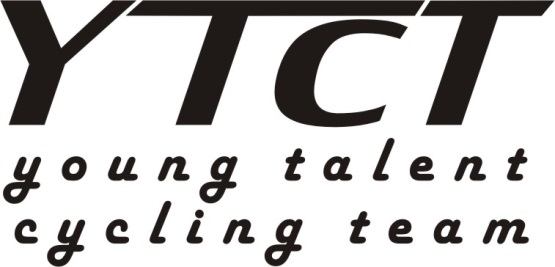 Young Talent Cycling Team, Motyčky 14,        976 02 MotyčkyHodnotiaca správaNázov projektu:     KEĎ BICYKEL JE VIAC AKO VIRTUÁLNY SVET         obstaranie klubových dresov s logom BBSK pre YTCT o.z.Termín realizácie:   2.polrok roku 2020Miesto realizácie:   Motyčky, časť MotyčkyRealizátor:              Young Talent Cycling TeamS finančnou podporou Banskobystrického samosprávneho kraja sa nám podarilorealizovať projekt pod názvom „KEĎ BICYKEL JE VIAC AKO VIRTUÁLNY SVET. Obstaranie klubových dresov s logom BBSK pre členov YTCT o.z.. Projekt, ktorého zámerom je poskytnutie klubových dresov na súťaže aj mimo nich a prezentovanie samých seba ako športového kolektívu.  Cieľom projektu je podchytenie mládeže a jej prilákanie k športu, prevencia v boji proti drogám. Jedná sa o dlhodobo udržateľný projekt.Ďakujeme Banskobystrickému samosprávnemu kraju ako hlavnému sponzorovi za poskytnuté finančné prostriedky, bez ktorých by sme nemohli uvedený projekt realizovať a ponuknúť možnosť mládeži a športovcom športovať.Maroš LACKOPredseda YTCT o.z.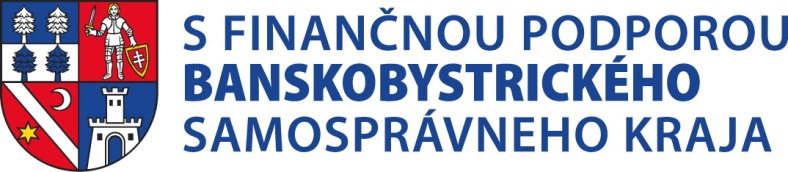 